Activité Carnaval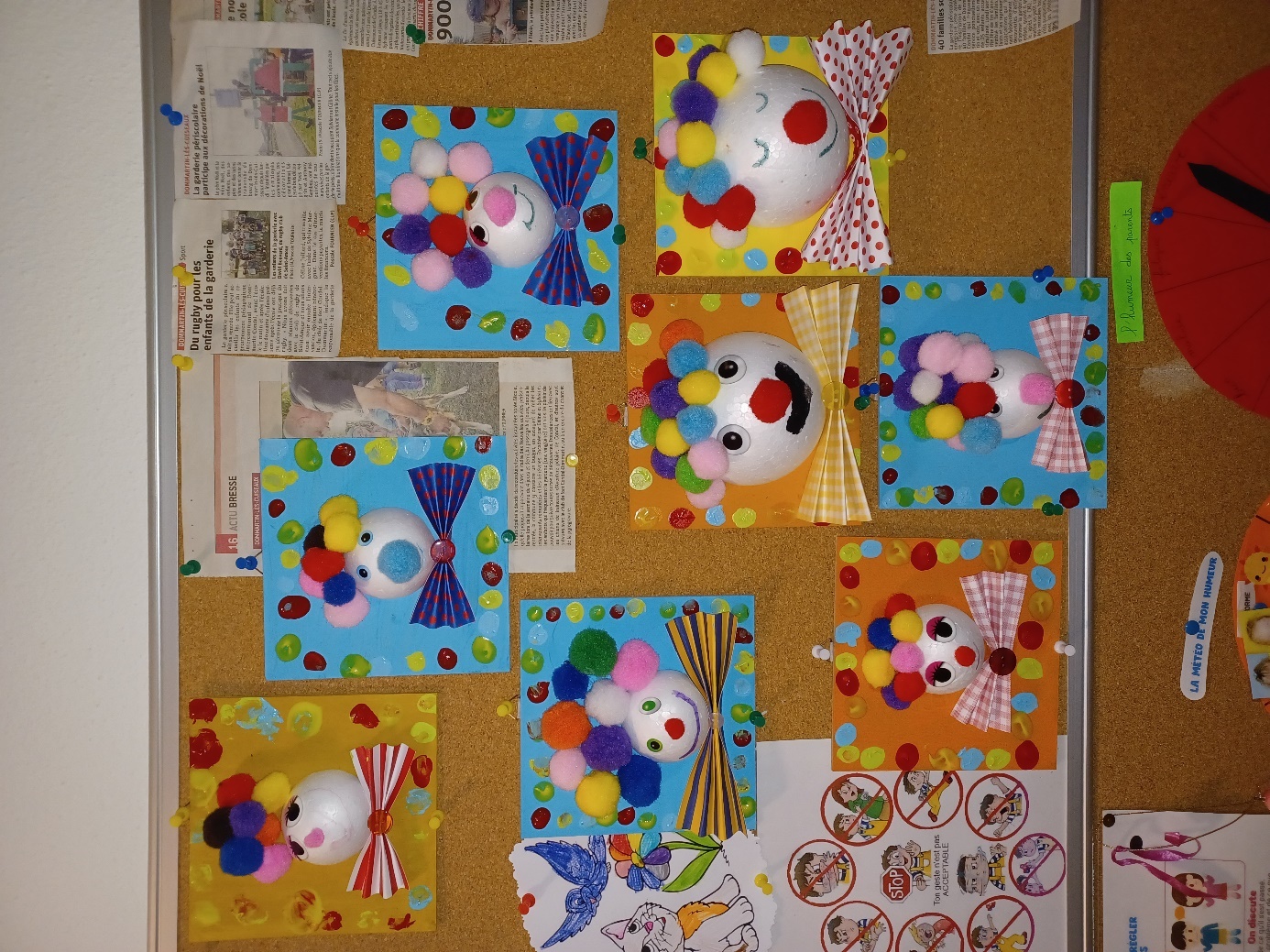 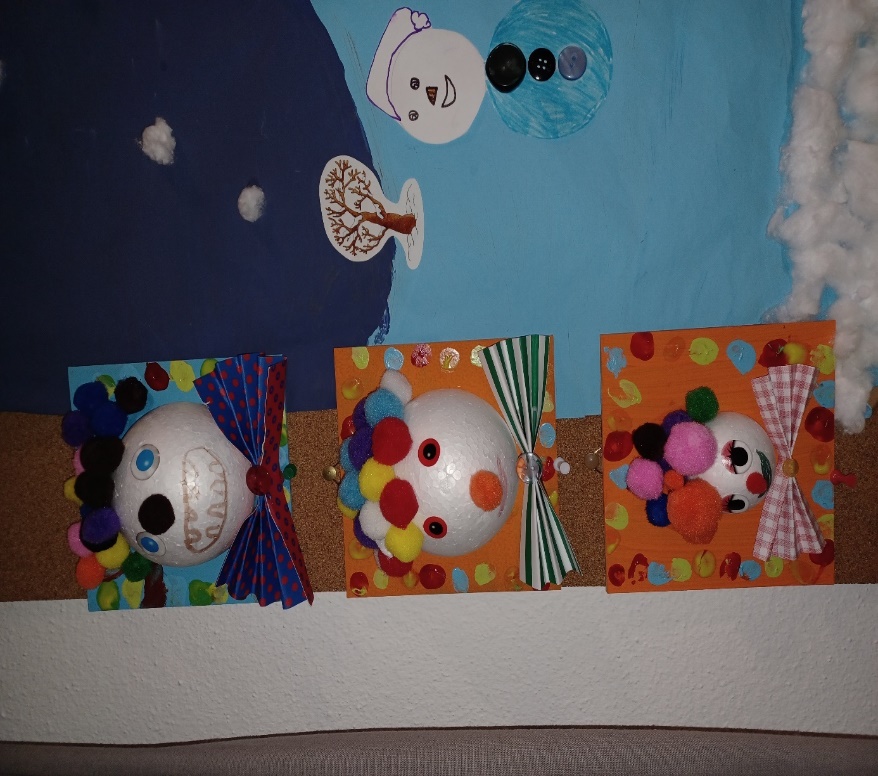 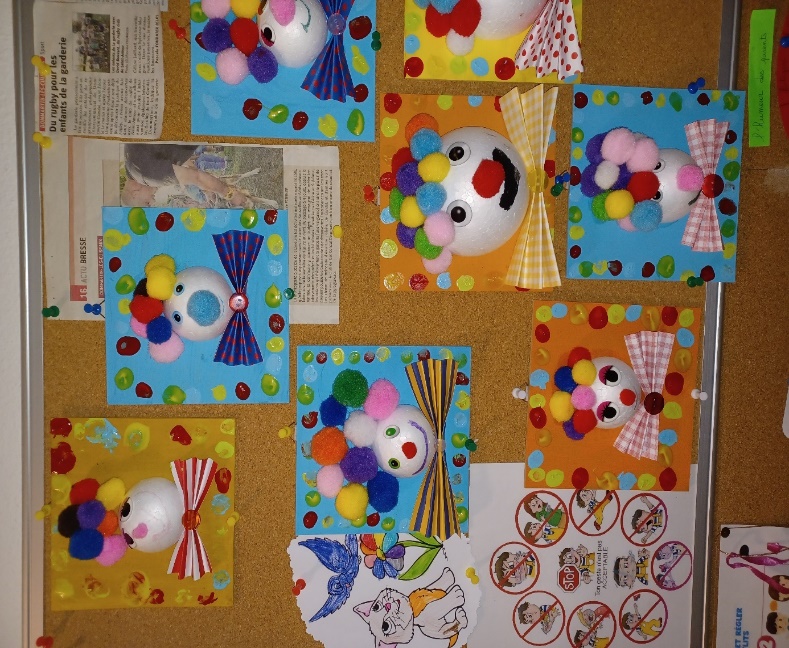 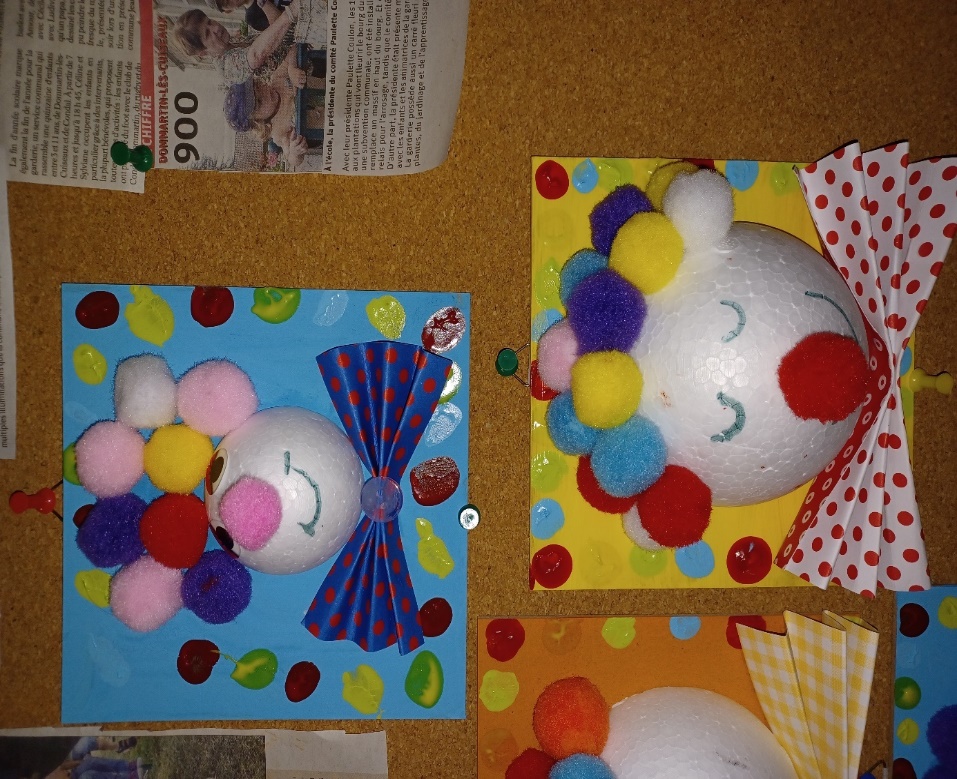 